ЧЕРКАСЬКА ОБЛАСНА РАДАР І Ш Е Н Н Я21.12.2020 										№ 3-1/VIIIПро внесення зміндо рішення обласної радивід 19.02.2016 № 3-7/VII"Про структуру і чисельністьвиконавчого апарату обласної ради"Відповідно до статті 43 Закону України "Про місцеве самоврядування
в Україні" обласна рада в и р і ш и л а:внести до рішення обласної ради від 19.02.2016 № 3-7/VII "Про структуру і чисельність виконавчого апарату обласної ради" (із змінами) такі зміни:викласти розділ 1 "Керівництво ради" в такій редакції:"Голова обласної ради							 – 1Перший заступник голови обласної ради				 – 1Заступник голови обласної ради					 – 3Керівник секретаріату							 – 1".Голова									А. ПІДГОРНИЙ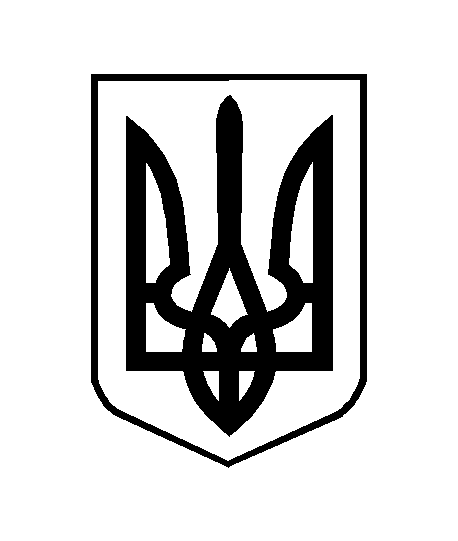 